
VOLUNTEER APPLICATION – Seniors ASK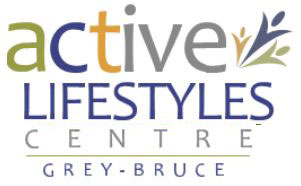 Active Lifestyles Centre Grey BruceContact Information: Name:	_______________________________________________________________________
Address:	_______________________________________________________________________
Phone: 	______________________	Email:		______________________
D.O.B: 	______________________	
Highest Level of Education:     __________________	Valid driver's license:     __________________
Language/s spoken:     __________________	Physical limitations:     ___________________________Emergency Contact:
Name:	______________________	Phone:	______________________
Relationship:	______________________
Current Employer if applicable:	______________________Previous work or volunteer experience: __________________________________________________________________________________________________
__________________________________________________________________________________________________Other organizations where you have volunteered: __________________________________________________________________________________________________
__________________________________________________________________________________________________
Description of training or experience that may be pertinent to the volunteer position desired: __________________________________________________________________________________________________

__________________________________________________________________________________________________Statement of and description of prior criminal convictions or offenses: __________________________________________________________________________________________________
__________________________________________________________________________________________________Any Certifications such as First Aid and CPR with dates of certification and expiration dates: __________________________________________________________________________________________________
__________________________________________________________________________________________________
Skills checklist (list skills needed in the organization's Volunteer positions, such as computer, tutoring, administrative skills, phone calls, teaching, supervision, advocacy, able to help /fill in forms,). __________________________________________________________________________________________________
__________________________________________________________________________________________________Reason for volunteering: __________________________________________________________________________________________________
__________________________________________________________________________________________________
Hours and days available for Volunteering:	______________________How did you hear about us? __________________________________________________________________________________________________
__________________________________________________________________________________________________
References: One or more personal references with contact information; __________________________________________________________________________________________________
__________________________________________________________________________________________________References: One or more professional or work-related references with the supervisor's name and contact information:__________________________________________________________________________________________________
__________________________________________________________________________________________________
VOLUNTEER RIGHTS: As a Volunteer of ALCGB’s Seniors ASK Program, you have the right to: Receive an orientation to the organization, its policies and practices, and training specific to your Volunteer role.  Receive the appropriate level of support and supervision and be provided with opportunities to give feedback.
VOLUNTEER RESPONSIBILITIES: As a Volunteer of ALCGB’s Seniors ASK Program, you have the responsibility to. Understand the role of the paid staff, maintain a smooth working relationship with them and stay within the bounds of the volunteer role; Keep sensitive organizational, information confidential; Comply with the policies and procedures of the organizationVolunteer
Signature:	_________________________________________	Print Name:	__________________________
									Date:		__________________________
Seniors Ask Signature:	_________________________________________	Print Name:	__________________________
									Date:		__________________________